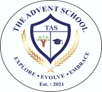 THE ADVENT SCHOOL 		PRE-MID TERM ASSESSMENTS SYLLABUSCLASS - 2 : NOTE: All the work done in textbook, classwork notebook and worksheets.SUBJECTS NAMES OF CHAPTERS ENGLISH READING Seen & Unseen Passage LITERATURE Chapter- 1 My Bicycle Chapter- 3 It is Fun Dictation of new words from chapters.GRAMMAR Chapter- 1 Words and Sentences Chapter- 2 Questions and Statements Chapter- 3 Jumbled Sentences Chapter- 4 Naming words or Nouns Chapter- 5 Common Names and Special Names or Nouns HINDI सारंगी पाठ – १ नीमा की दादी पाठ – २ घर पाठ – ३ माला की चाँदी की पायल व्याकरण  परिशिष्ट (पृष्ठ संख्या - 76-79) पाठ - १ भाषा और उसके रूप पाठ - २ स्वर ध्वनियाँ और उनके वर्ण  पाठ - ३ व्यंजन ध्वनियाँ और उनके वर्ण •  पठित और अपठित गद्यांशMATHEMATICS  JOYFUL MATHEMATICS Chapter- 1 A Day at the Beach Chapter- 3 Fun with Numbers Chapter- 6 Decoration for Festival ACTIVE MATHS Chapter- 1 Numbers up to 300 Chapter- 2 Addition Chapter- 3 SubtractionBRAIN POWER:  1.Matching (Pg no. 3-7) 2. Picture completion (Pg no. 8-10) Tables 02 to 13 EVS Chapter 1 Myself Chapter 2 My Body Chapter 3 My Family  Diagram of My Body